ArkansasLabor	MarketReportFebruary	2017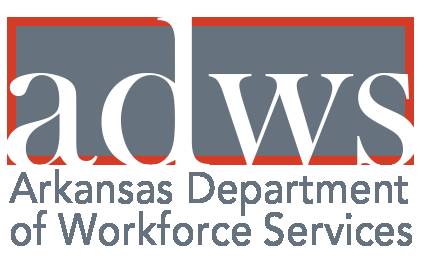 Table of ContentsMonthly Spotlight..................................................2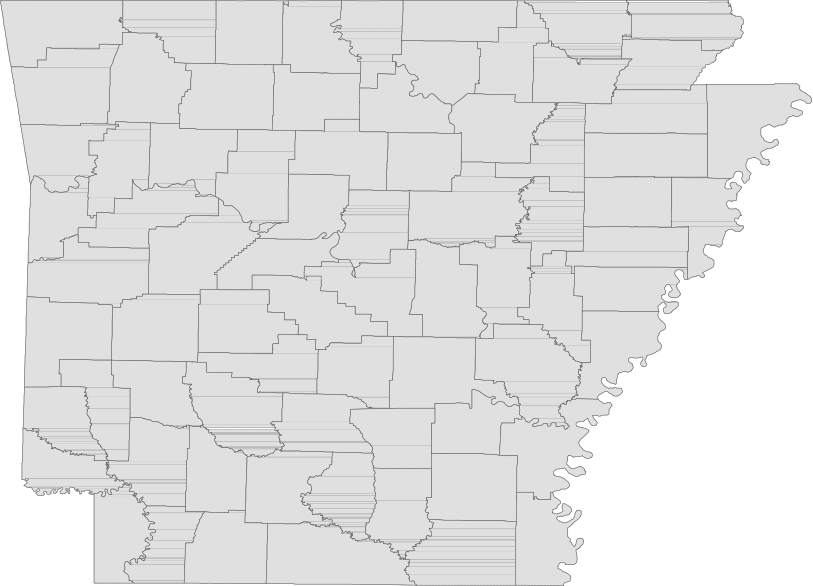 Arkansas Labor Force Summary.......................3Arkansas Nonfarm Payroll Jobs........................4Arkansas Production Workers...........................6Metropolitan Statistical Areas...........................7Micropolitan Statistical Areas/Cities.............14County Labor Force Statistics..........................15Local Workforce Development Areas..........18Technical NotesThe Arkansas Labor Market is prepared monthly in conjunction with the U.S. Department of Labor, Bu- reau of Labor Statistics (BLS). The current month’s estimates are preliminary, while previous month’s data is subject to revision.Estimates of nonfarm payroll jobs show the num- ber of jobs by industry and reflect employment by place of work.  Hours and earnings estimates are based on payroll and worker-hour data col- lected for production workers in manufacturing industries.Industries are classified according to the North American Industry Classification System (NAICS). All estimates are based on a first quarter 2016 benchmark.Explanation of Terms and ConceptsMonthly Business Survey of EmployersA monthly sample survey designed to provide industry information on nonfarm payroll jobs. Data are compiled each month from mail surveys and telephone interviews conducted by the Bureau of Labor Statistics in cooperation with Department of   Workforce Services. The data are based on establishment records and include all workers, full-or part-time, who received pay during the payroll period which includes the 12th of themonth.  Approximately 5,000 Arkansas businessestablishments are surveyed.Metropolitan Statistical Area (MSA)A term applied by the U.S. Office of Management and Budget to counties that have one or more central cities and that meet specified criteria of population density, commuting patterns and social and economic integration.Current Population Survey (CPS)A monthly sample survey of the population 16 years of age and over, designed to provide data on the labor force, the employed and the unem- ployed. The survey is conducted each month by the Bureau of the Census for BLS. The information is collected by trained interviewers from a sample of about 60,000 households. The data collected are based on the activity reported for the calendar week including the 12th of the month. Approxi- mately 800 Arkansas households are represented in the sample survey.Civilian Labor ForceThe sum of all employed and unemployed persons16 years of age or older. Members of the ArmedForces are excluded.EmploymentAn estimate of the number of persons who worked any time for pay or profit or worked 15 hours or more as unpaid workers in a family business dur- ing the calendar week which includes the 12th of the month. Also included are those who, although not working, had some job attachment and were not looking for work, and persons involved in labor management disputes.UnemploymentAn estimate of the number of persons who did not have a job, but were available for work and actively seeking work during the calendar week which includes the 12th of the month.Unemployment RateThe number of unemployed as a percentage of the civilian labor force. Unemployment rates are calculated from unrounded data.Seasonal AdjustmentA statistical technique applied to monthly data to eliminate changes that normally occur during the year due to seasonal events such as weather, major holidays, schedule shifts, harvest times, and the opening/closing of schools.February SpotlightAlternative Measures of Labor UnderutilizationIn addition to the unemployment rate, the Bureau of Labor Statistics (BLS) also calculates five additional es- timates based on various definitions of ‘unemployment’.  These are known as Alternative Measures of Labor Underutilization and are referred to as U1-U6, with U-3 as the official unemployment rate.  These measures are calculated using data from the Current Population Survey (CPS), a monthly survey conducted by the U.S. CensusBureau.  Approximately 800 Arkansas households are in the survey each month.Alternative Measures of Labor Underutilization areAlternative Measures of Labor UnderutilizationState of Arkansas2016 Annual Average    U-1 	U-2 	U-3 	U-4 	U-5 	U-6 	1.6%	1.6%	3.9%	4.2%	4.7%	7.5%available at the statewide level and are produced quarterly. Estimates are calculated using a four quar- ter moving average.  The most recent data available is for the 2016 Annual Average.The following definitions are used to calculate each measure of Labor Underutilization:U-1 Measure: Persons unemployed for 15 weeks or longer, as a percent of the civilian labor force.U-2 Measure:  Job losers and persons who completed temporary jobs, as a percent of the civilian labor force. U-3 Measure: Total number of unemployed persons, as a percent of the civilian labor force (this is the definition used for the official unemployment rate).U-4 Measure:  Total number of unemployed and discouraged workers, as a percent of the civilian labor force plus discouraged workers.U-5 Measure:  Total number of unemployed, discouraged workers, and all other marginally attached workers, as a percent of the civilian labor force plus marginally attached workers.U-6 Measure: Total number of unemployed, discouraged workers, marginally attached workers, and those em- ployed part-time for economic reasons (not by choice), as a percent of the civilian labor force plus marginally attached workers.12.0Alternative Measures of Labor UnderutilizationState of ArkansasOver-the-Year Comparison (Annual Averages)10.08.06.04.02.00.0U-1	U-2	U-3	U-4	U-5	U-62014 AA 	2015 AA 	2016 AACivilian Labor Force Summar yLabor force data, produced by the U.S. Department of Labor, Bureau of Labor Statistics and released by the Arkansas Department of Workforce Services, show Arkansas’ seasonally adjusted unemployment rate declined one-tenth of a percentage point, from 3.8 percent in January to 3.7 percent in February. Arkansas’ civilian labor force rose 1,436, a result of 2,464 more employed and 1,028 fewer unemployed Arkansans. The United States’ jobless rate decreased from 4.8 percent in January to 4.7 percent in Feb- ruary.BLS Program Operations Manager Susan Price said, “Arkansas’ unemployment rate declined one-tenth of a percentage point in February, breaking last month’s record low of 3.8 percent. Dropping to 3.7 per- cent, this month’s unemployment rate is a new record low for Arkansas.”Civilian Labor Force EstimatesSeasonally Adjusted	Not Seasonally Adjusted10.0Unemployment Rates (Seasonally Adjusted) State of Arkansas vs. United States February:  2007 - 20179.08.07.06.05.04.03.02.01.00.0'07 	'08 	'09 	'10 	'11 	'12 	'13 	'14 	'15 	'16 	'17State of Arkansas 	United StatesNonfarm Payroll JobsNot Seasonally Adjusted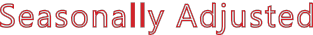 (In Thousands)(NAICS)Feb 17	Jan 17	Feb 16OTM 	OT YNonfarm Payroll Job Summar yJanuar y 2017 - Februar y 2017Arkansas’ nonfarm payroll employment rose 15,600 in February to total 1,233,800.  Seven major in- dustry sectors posted gains, while three sectors declined.  Professional and business services added6,300 jobs.  A majority of the increase was in administrative and support services (+5,800).  Jobs in government rose 5,000.  Gains in state (+4,600) and local (+500) government were attributed to the re-opening of public schools after the winter break.  Educational and health services added 2,600 jobs, mostly in health care and social assistance (+1,600). Leisure and hospitality increased 2,000, due in part to expansions in food services (+1,100). Employment in construction rose 1,200, with reported hiring in specialty trade contractors (+1,000).Februar y 2016 - Februar y 2017Compared to February 2016, nonfarm payroll jobs in Arkansas increased 17,400. Growth was posted in seven major industry sectors, with minor declines in four sectors. Jobs in educational and health ser- vices rose 8,400. Sizable gains were reported in health care and social assistance (+6,600). Profession- al and business services added 5,100 jobs, spread throughout all three subsectors. The largest growth was in administrative and support services (+3,300).  Manufacturing increased 2,100, with hiring in nondurable goods (+3,500) more than offsetting the losses in durable goods (-1,400).  Employment in leisure and hospitality rose 1,700, all in accommodation and food services.  Government posted the largest decrease (-1,600), with losses in both local (-1,000) and state (-600) government.175,000Jobs in Health Care and Social Assistance (Not Seasonally Adjusted)February 2014 - February 2017170,000165,000160,000155,000150,000Feb '14 	Aug '14 	Feb '15 	Aug '15 	Feb '16 	Aug '16 	Feb '17Production Workers- Hours and EarningsManufacturingFeb 17	Jan 17Feb 16Average Weekly Hours Average Hourly Earnings Average Weekly Earnings38.415.93611.7138.915.81615.0139.116.05627.56Durable Goods and Nondurable Goods ManufacturingDurable Goods Manufacturing	Nondurable Goods ManufacturingFeb 17	Jan 17Feb 16Feb 17Jan 17Feb 16Average Weekly Hours Average Hourly Earnings Average Weekly Earnings40.317.28696.3840.517.33701.8740.617.67717.40Average Weekly Hours Average Hourly Earnings Average Weekly Earnings36.814.66539.4937.514.37538.8837.714.40542.8842.0Average Weekly Hours Worked (Manufacturing)February:  2007 - 201740.038.036.034.032.030.0'07 	'08 	'09 	'10 	'11 	'12 	'13 	'14 	'15 	'16 	'17Little Rock-Nor th Little Rock-Conway MSAThe Little Rock-North Little Rock-Conway MSA= Faulkner, Grant, Lonoke, Perry, Pulaski, & Saline counties.Civilian Labor Force Estimates (Not Seasonally Adjusted)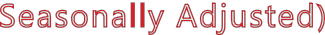 Nonfarm Payroll Jobs (Not Seasonally Adjusted)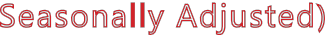 (In Thousands)360,000Nonfarm Payroll JobsFebruary 2015 - February 2017358,000356,000354,000352,000350,000348,000346,000344,000342,000340,000Feb'15Aug'15Feb'16Aug'16Feb'17Fayetteville-Springdale-Rogers MSA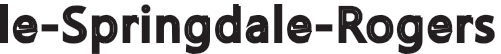 The Fayetteville-Springdale-Rogers MSA= Benton, Madison, & Washington counties in Arkansas & McDonald county in Missouri.Civilian Labor Force Estimates (Not Seasonally Adjusted)Nonfarm Payroll Jobs (Not Seasonally Adjusted)(In Thousands)275,000Number of EmployedJanuary 2015 - February 201760,000Jobs in Professional and Business ServicesFebruary:  1997 - 2017265,00050,000255,00040,000245,000235,00030,000225,00020,000215,00010,000205,000J 	F 	M 	A 	M 	J 	J 	A 	S 	O 	N 	D2015 	2016 	20170'97     '98     '99     '00     '01     '02     '03     '04     '05     '06     '07     '08     '09     '10     '11     '12     '13     '14     '15     '16     '17For t Smith MSAThe Fort Smith MSA= Crawford & Sebastian counties in Arkansas & LeFlore & Sequoyah counties in Oklahoma.Civilian Labor Force Estimates (Not Seasonally Adjusted)Nonfarm Payroll Jobs (Not Seasonally Adjusted)(In Thousands)Nonfarm Payroll Jobs by Sector (Ranked)February 2017Trade-Transportation-UtilitiesGovernmentManufacturingEducational & Health ServicesProfessional & Business ServicesLeisure & HospitalityMining-Logging-ConstructionOther ServicesFinancial ActivitiesInformation0 	5,000 	10,000 	15,000 	20,000 	25,000Hot Springs MSAThe Hot Springs MSA= Garland County.Civilian Labor Force Estimates (Not Seasonally Adjusted)Nonfarm Payroll Jobs (Not Seasonally Adjusted)(In Thousands)NAICSTotal Nonfarm Goods Producing Service Providing Government40,000Number of EmployedFebruary 2013 - February 201739,00038,00037,00036,00035,00034,000Feb  '13 	Aug '13 	Feb  '14 	Aug '14 	Feb  '15 	Aug '15 	Feb  '16 	Aug '16 	Feb  '17Jonesboro MSAThe Jonesboro MSA= Craighead & Poinsett counties.Civilian Labor Force Estimates (Not Seasonally Adjusted)Nonfarm Payroll Jobs (Not Seasonally Adjusted)(In Thousands)NAICSTotal Nonfarm Goods Producing Service Providing Government60,000Nonfarm Payroll JobsFebruary:  1997 - 201755,00050,00045,00040,00035,00030,000'97     '98     '99     '00     '01     '02     '03     '04     '05     '06     '07     '08     '09     '10     '11     '12     '13     '14     '15     '16     '17Pine Bluff MSAThe Pine Bluff MSA= Cleveland, Jefferson, & Lincoln counties.Civilian Labor Force Estimates (Not Seasonally Adjusted)Nonfarm Payroll Jobs (Not Seasonally Adjusted)(In Thousands)NAICSTotal Nonfarm Goods Producing Service Providing Government50,00045,000Employment and UnemploymentFebruary:  2007 - 2017Employment + Unemployment = Civilian Labor Force40,00035,00030,00025,00020,00015,00010,0005,0000'07 	'08 	'09 	'10 	'11 	'12 	'13 	'14 	'15 	'16 	'17Employment 	UnemploymentOut-of-State MSACivilian Labor Force Estimates (Not Seasonally Adjusted)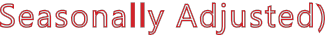 Memphis, TN-MS-AR MSAThe Memphis, TN-MS-AR MSA= Fayette, Shelby, & Tipton counties in Tennessee; Benton, Desoto, Marshall, Tate, & Tunica counties in Mississippi; & Crittenden County in Arkansas.Texarkana MSAThe Texarkana MSA= Bowie County in Texas & Little River & Miller counties in Arkansas.605,000Memphis MSA- Number of EmployedFebruary 2015 - February 20179.0Texarkana MSA- Unemployment RatesFebruary:  1997 - 2017600,0008.0595,0007.0590,000585,000580,0006.05.0575,0004.0570,0003.0565,0002.0560,0001.0555,000Feb'15Aug'15Feb'16Aug'16Feb'170.0'97   '98   '99   '00   '01   '02   '03   '04   '05   '06   '07   '08   '09   '10   '11   '12   '13   '14   '15   '16   '17Micropolitan Labor Force Estimates (Not Seasonally Adjusted)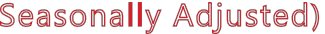 February 2017	January 2017	February 2016Micro Area	CLF	Emp UnempRateCLF	Emp UnempRate	CLF	Emp UnempRateArkadelphia Micro= Clark County Batesville Micro= Independence County Blytheville Micro= Mississippi CountyCamden Micro= Calhoun & Ouachita countiesEl Dorado Micro= Union CountyForrest City Micro= St. Francis County Harrison Micro= Boone & Newton counties Helena-West Helena Micro= Phillips County Hope Micro=  Hempstead & Nevada counties Magnolia Micro= Columbia CountyMalvern Micro= Hot Spring County Mountain Home Micro= Baxter County Paragould Micro= Greene County Russellville Micro= Pope & Yell counties Searcy Micro=  White CountyCity Labor Force Statistics (Not Seasonally Adjusted)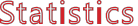 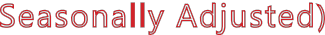 February 2017	January 2017	February 2016City	CLF	Emp UnempRateCLF	Emp UnempRateCLF	Emp UnempRateFebruary 2017	January 2017	February 2016County	CLF	Emp UnempRateCLF	Emp UnempRateCLF	Emp UnempRate(continued on Page 16)(continued from Page 15)February 2017	January 2017	February 2016County	CLF	Emp UnempRateCLF	Emp UnempRateCLF	Emp UnempRateCounty Labor Force Summar yBetween January and February, unemployment rates increased in 40 of Arkansas’ 75 counties. Rates declined in twenty-five counties while remaining stable in ten. Jobless rates ranged from a low of 2.8 percent in Washington County to a high of 8.2 percent in Chicot County.In February, sixteen counties posted unemployment rates at or below four percent. That is down from nineteen counties with rates at or below four percent last month. Only one-- Chicot Coun- ty-- reported a jobless rate above eight percent.Compared to February 2016, unemployment rates are down in 63 Arkansas counties.  Six coun- ties posted higher jobless rates, while another six counties were the same compared to last year.BentonWashingtonCarrollMadisonBooneNewtonMarionSearcyBaxterStoneFultonIzardSharpRandolphLawrenceClayGreeneCraigheadMississippiCrawfordFranklinJohnsonPopeVan BurenCleburneIndependenceJacksonPoinsettCrossSebastianScottLoganYellConwayPerrySalineFaulknerPulaskiWhiteLonokePrairieWoodruffMonroeSt.  FrancisLeeCrittendenPolkSevierMontgomeryPikeHowardGarlandHot SpringClarkDallasGrantJeffersonLincolnClevelandArkansasDeshaPhillipsUnemployment RatesLittle RiverHempsteadMillerNevadaOuachitaCalhounBradleyDrewChicot< or  = 3.0%3.1% - 5.0%5.1% - 7.0%LafayetteColumbiaUnionAshley> 7.0%Ranked by Unemployment Rates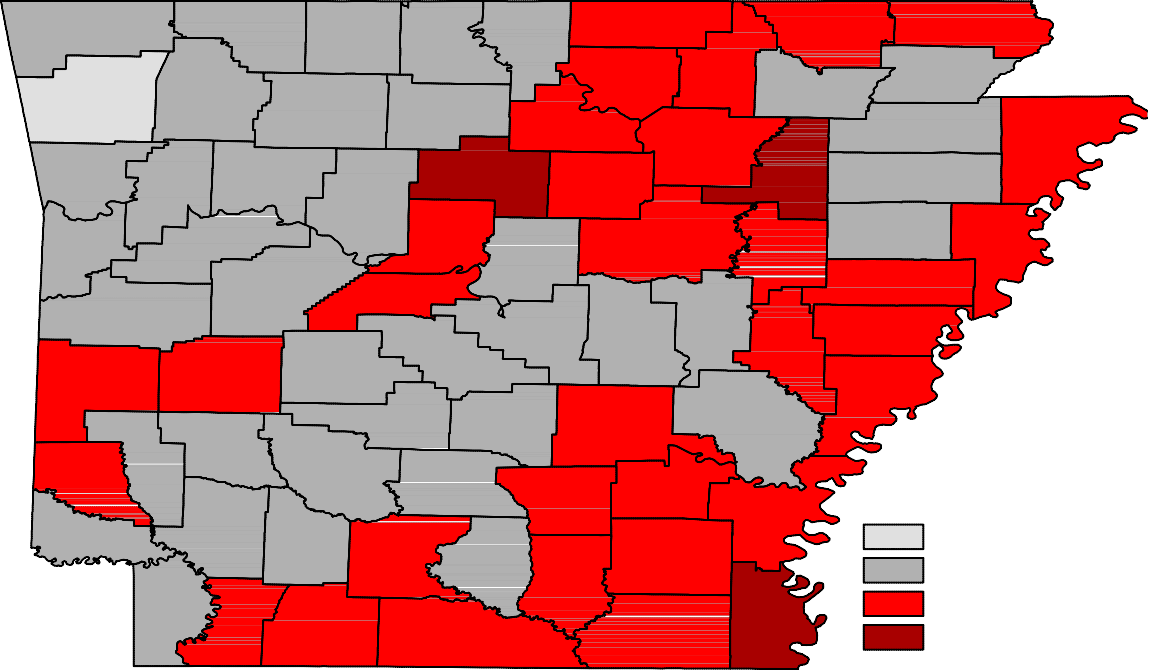 Februar y 2017- Not Seasonally Adjusted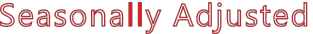 Civilian Labor Force EstimatesLWDA Labor Force Estimates (Not Seasonally Adjusted)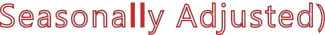 February 2017	January 2017	February 2016LWDA	CLF	Emp UnempRateCLF	Emp UnempRateCLF	Emp UnempRateCentral (minus LR) 246,230236,7419,4893.9242,871233,9668,9053.7247,088237,04810,0404.1BentonWashingtonCarrollMadisonBooneNewtonMarionSearcyBaxterStoneFultonIzardSharpRandolphLawrenceClayGreeneCraigheadMississippiCrawfordFranklinJohnsonPopeVan BurenCleburneIndependenceJacksonPoinsettCrossSebastianScottLoganYellConwayPerrySalineFaulknerPulaskiWhiteLonokePrairieWoodruffMonroeSt.  FrancisLeeCrittendenPolkSevierMontgomeryPikeHowardGarlandHot SpringClarkDallasGrantJeffersonLincolnClevelandArkansasDeshaPhillipsLittle RiverHempsteadMillerNevadaOuachitaCalhounBradleyDrewChicotLafayetteColumbiaUnionAshleyCentral (minus LR) EasternNorth CentralNortheastNorthwestSoutheastSouthwestWest CentralWestern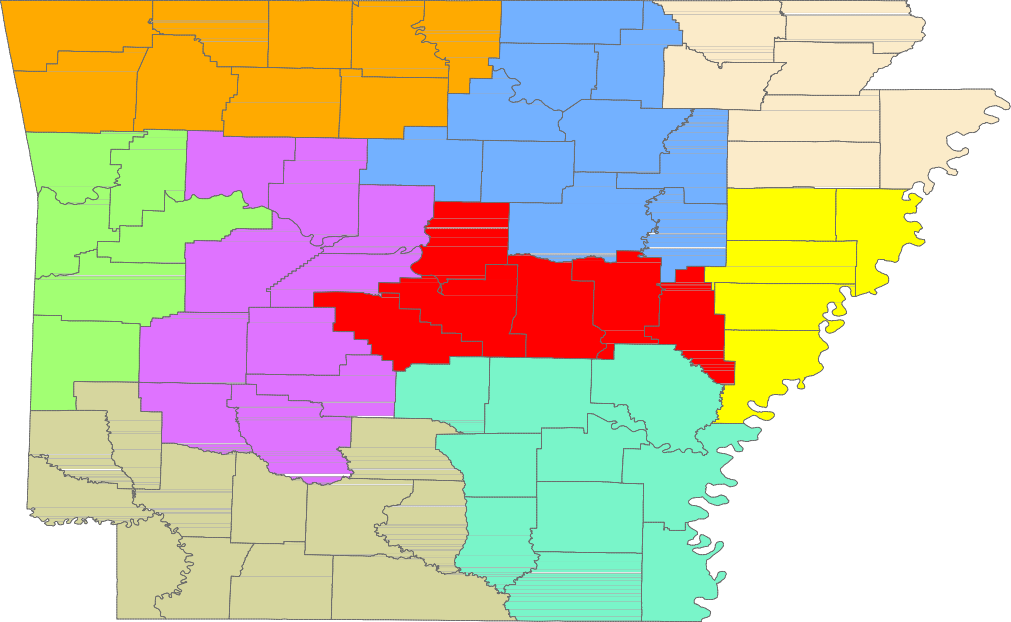 www.discover.arkansas.gov 	18Civilian Labor ForceFeb 171,337,882Jan 171,336,446Feb 161,345,280Civilian Labor ForceFeb 171,336,527Jan 171,316,106Feb 161,337,682Employment1,288,2171,285,7531,289,620Employment1,279,5611,261,4161,276,416Unemployment49,66550,69355,660Unemployment56,96654,69061,266Unemployment Rate3.73.84.1Unemployment Rate4.34.24.6U.S. Unemployment4.74.84.9U.S. Unemployment4.95.15.2Total Nonfarm1233.81218.21216.415.617.4Goods Producing211.7210.3209.71.42.0Mining, Logging, and Construction55.354.055.41.3-0.1Mining & Logging6.05.96.80.1-0.8Construction49.348.148.61.20.7Specialty Trade Contractors31.830.831.01.00.8Manufacturing156.4156.3154.30.12.1Durable Goods73.573.774.9-0.2-1.4Nondurable Goods82.982.679.40.33.5Service Providing1022.11007.91006.714.215.4Trade, Transportation & Utilities249.9250.6249.0-0.70.9Wholesale Trade45.545.346.10.2-0.6Retail Trade139.6140.7139.6-1.10.0Transport, Warehousing & Utilities64.864.663.30.21.5Information13.113.113.60.0-0.5Financial Activities50.751.250.8-0.5-0.1Finance & Insurance37.838.337.8-0.50.0Real Estate & Rental & Leasing12.912.913.00.0-0.1Professional & Business Services146.3140.0141.26.35.1         Professional, Scientific & Technical44.644.343.10.31.5Management of Companies34.634.434.30.20.3Administrative & Support Services67.161.363.85.83.3Educational & Health Services187.1184.5178.72.68.4Educational Services17.016.015.21.01.8Health Care & Social Assistance170.1168.5163.51.66.6Ambulatory Health Care56.355.552.60.83.7Social Assistance39.539.739.3-0.20.2Leisure & Hospitality	112.5	110.5	110.8	2.0	1.7Leisure & Hospitality	112.5	110.5	110.8	2.0	1.7Leisure & Hospitality	112.5	110.5	110.8	2.0	1.7Leisure & Hospitality	112.5	110.5	110.8	2.0	1.7Leisure & Hospitality	112.5	110.5	110.8	2.0	1.7Leisure & Hospitality	112.5	110.5	110.8	2.0	1.7Arts, Entertainment & Recreation9.79.29.70.50.0Accommodation & Food Services102.8101.3101.11.51.7Accommodation Services10.410.010.50.4-0.1Food Services92.491.390.61.11.8Other Services48.048.546.5-0.51.5Government214.5209.5216.15.0-1.6Federal Government20.320.420.3-0.10.0State Government79.574.980.14.6-0.6Local Government114.7114.2115.70.5-1.0Feb 17Jan 17Feb 16OTMOT YCivilian Labor Force348,275343,533349,1514,742-876Employment334,906331,017335,0753,889-169Unemployment13,36912,51614,076853-707Unemployment Rate3.83.64.00.2-0.2NAICSTotal NonfarmFeb 17354.4Jan 17352.1Feb 16351.5OTM2.3OT Y2.9Goods Producing36.536.237.10.3-0.6Mining, Logging & Construction16.516.216.90.3-0.4Manufacturing20.020.020.20.0-0.2Service Providing 	317.9	315.9	314.4	2.0	3.5Service Providing 	317.9	315.9	314.4	2.0	3.5Service Providing 	317.9	315.9	314.4	2.0	3.5Service Providing 	317.9	315.9	314.4	2.0	3.5Service Providing 	317.9	315.9	314.4	2.0	3.5Service Providing 	317.9	315.9	314.4	2.0	3.5Trade, Transportation & Utilities70.571.369.4-0.81.1Wholesale Trade14.914.815.10.1-0.2Retail Trade39.740.538.8-0.80.9Trans., Warehousing & Utilities15.916.015.5-0.10.4Information6.16.16.40.0-0.3Financial Activities20.420.420.30.00.1Professional & Business Services47.646.647.21.00.4Educational & Health Services55.855.653.10.22.7Leisure & Hospitality32.531.632.40.90.1Other Services14.614.514.30.10.3Government70.469.871.30.6-0.9Federal Government9.79.79.60.00.1State Government35.234.735.00.50.2Local Government25.525.426.70.1-1.2Feb 17Jan 17Feb 16OTMOT YCivilian Labor Force267,161260,799260,4616,3626,700Employment258,959253,354251,9085,6057,051Unemployment8,2027,4458,553757-351Unemployment Rate3.12.93.30.2-0.2NAICSTotal NonfarmFeb 17250.9Jan 17247.0Feb 16241.5OTM3.9OT Y9.4Goods Producing37.937.737.20.20.7Mining, Logging & Construction10.410.310.00.10.4Manufacturing27.527.427.20.10.3Service Providing 	213.0	209.3	204.3	3.7	8.7Service Providing 	213.0	209.3	204.3	3.7	8.7Service Providing 	213.0	209.3	204.3	3.7	8.7Service Providing 	213.0	209.3	204.3	3.7	8.7Service Providing 	213.0	209.3	204.3	3.7	8.7Service Providing 	213.0	209.3	204.3	3.7	8.7Trade, Transportation & Utilities55.555.954.6-0.40.9Wholesale Trade12.512.512.10.00.4Retail Trade25.626.026.0-0.4-0.4Trans., Warehousing & Utilities17.417.416.50.00.9Information1.91.91.90.00.0Financial Activities7.87.77.50.10.3Professional & Business Services52.250.647.51.64.7Educational & Health Services27.927.726.90.21.0Leisure & Hospitality24.524.123.80.40.7Other Services7.67.67.40.00.2Government35.633.834.71.80.9Federal Government2.52.52.60.0-0.1State Government14.212.513.41.70.8Local Government18.918.818.70.10.2Feb 17Jan 17Feb 16OTMOT YCivilian Labor Force120,126119,017121,3701,109-1,244Employment114,451113,638115,116813-665Unemployment5,6755,3796,254296-579Unemployment Rate4.74.55.20.2-0.5NAICSTotal NonfarmFeb 17112.9Jan 17112.9Feb 16113.3OTM0.0OT Y-0.4Goods Producing22.823.123.7-0.3-0.9Mining, Logging & Construction5.35.35.60.0-0.3Manufacturing17.517.818.1-0.3-0.6Service Providing 	90.1	89.8	89.6	0.3	0.5Service Providing 	90.1	89.8	89.6	0.3	0.5Service Providing 	90.1	89.8	89.6	0.3	0.5Service Providing 	90.1	89.8	89.6	0.3	0.5Service Providing 	90.1	89.8	89.6	0.3	0.5Service Providing 	90.1	89.8	89.6	0.3	0.5Trade, Transportation & Utilities23.123.523.4-0.4-0.3Wholesale Trade3.93.93.90.00.0Retail Trade12.713.012.8-0.3-0.1Trans., Warehousing & Utilities6.56.66.7-0.1-0.2Information1.21.31.2-0.10.0Financial Activities3.83.93.7-0.10.1Professional & Business Services13.012.512.70.50.3Educational & Health Services16.816.816.50.00.3Leisure & Hospitality9.39.39.30.00.0Other Services4.34.34.30.00.0Government18.618.218.50.40.1Federal Government1.31.31.30.00.0State Government3.12.83.10.30.0Local Government14.214.114.10.10.1Feb 17Jan 17Feb 16OTMOT YCivilian Labor Force40,27939,70139,821578458Employment38,43437,90437,899530535Unemployment1,8451,7971,92248-77Unemployment Rate4.64.54.80.1-0.2Feb 17Jan 17Feb 16OTMOT YCivilian Labor Force62,39061,27361,6311,117759Employment60,10759,05659,1481,051959Unemployment2,2832,2172,48366-200Unemployment Rate3.73.64.00.1-0.3Feb 17Jan 17Feb 16OTMOT YCivilian Labor Force35,69234,95536,157737-465Employment33,64132,99933,942642-301Unemployment2,0511,9562,21595-164Unemployment Rate5.75.66.10.1-0.4Feb 17Jan 17Feb 16OTMOT YCivilian Labor Force626,450626,795617,350-3459,100Employment594,197589,041586,4555,1567,742Unemployment32,25337,75430,895-5,5011,358Unemployment Rate5.16.05.0-0.90.1Feb 17Jan 17Feb 16OTMOT YCivilian Labor Force64,86064,13165,354729-494Employment61,51460,86862,355646-841Unemployment3,3463,2632,99983347Unemployment Rate5.25.14.60.10.6Arkadelphia Micro9,5649,1414234.49,3558,9294264.69,4559,0194364.6Batesville Micro15,98515,1708155.115,82514,9908355.316,11815,1909285.8Blytheville Micro17,97616,7241,2527.017,88116,6841,1976.717,90816,5991,3097.3Camden Micro12,07611,4716055.011,97511,3915844.912,27311,6026715.5El Dorado Micro16,16715,2219465.915,99215,0879055.716,76715,7909775.8Forrest City Micro8,7298,2255045.88,6408,1464945.78,9058,3225836.5Harrison Micro19,38118,5818004.119,11318,3527614.019,42018,5498714.5Helena-West Helena Micro6,5366,1024346.66,4736,0424316.76,8326,3444887.1Hope Micro13,53413,0125223.913,37712,8615163.913,62813,0345944.4Magnolia Micro9,1608,6195415.99,0058,4795265.89,5318,9435886.2Malvern Micro14,12213,5445784.113,94913,3925574.014,11113,4606514.6Mountain Home Micro15,83815,0547845.015,71014,9078035.116,00815,1998095.1Paragould Micro19,74918,9058444.319,44818,6178314.319,93218,9679654.8Russellville Micro37,72935,9211,8084.837,22735,3801,8475.038,11836,2331,8854.9Searcy Micro33,83932,0411,7985.333,45931,6941,7655.334,50132,3442,1576.3Bella Vista12,18811,6944944.111,88711,4374503.811,87911,3675124.3Benton16,24415,6615833.616,04115,4805613.516,21815,6605583.4Bentonville23,94223,2417012.923,34322,7316122.623,35322,5927613.3Blytheville6,1585,7024567.46,0985,6884106.76,1395,6594807.8Cabot11,59811,1854133.611,44011,0483923.411,64211,2194233.6Conway32,84531,6161,2293.732,38731,2401,1473.532,96231,6311,3314.0El Dorado7,0656,5894766.76,9896,5314586.67,3176,8354826.6Fayetteville46,71145,3241,3873.045,55744,3211,2362.745,41844,0491,3693.0Fort Smith39,76238,1751,5874.039,30437,8331,4713.740,32938,5971,7324.3Hot Springs14,04813,3656834.913,85513,1816744.913,88613,1797075.1Jacksonville11,69411,1095855.011,54210,9825604.911,68411,1095754.9Jonesboro36,66535,4221,2433.436,00234,8111,1913.336,20134,8181,3833.8Little Rock96,03292,3763,6563.894,74291,3233,4193.696,13492,3793,7553.9North Little Rock29,66628,4861,1804.029,26228,1611,1013.829,77528,4871,2884.3Paragould12,41611,8215954.812,22211,6415814.812,52711,8606675.3Pine Bluff16,94115,8901,0516.216,59815,5951,0036.017,18716,0161,1716.8Rogers34,04733,0171,0303.033,25132,2939582.933,15732,0951,0623.2Russellville13,47612,9055714.213,28012,7165644.213,61013,0006104.5Searcy10,3669,8904764.610,2169,7834334.210,5179,9835345.1Sherwood15,50214,9375653.615,31614,7675493.615,50414,9385663.7Springdale38,64637,5741,0722.837,70836,7449642.637,68136,5191,1623.1Texarkana, AR13,73313,0726614.813,53512,8876484.813,92113,2666554.7Van Buren10,2549,8633913.810,1329,7713613.610,4589,9844744.5West Memphis10,6009,9916095.710,4299,8755545.310,5749,9875875.6Arkansas9,0758,7283473.89,0178,6653523.99,2628,8913714.0Ashley7,8467,3165306.87,8027,2745286.87,8907,3475436.9Baxter15,83815,0547845.015,71014,9078035.116,00815,1998095.1Benton128,026123,9554,0713.2124,938121,2363,7023.0124,689120,4934,1963.4Boone15,96315,3186454.015,74615,1366103.915,99715,2847134.5Bradley4,5254,2632625.84,4814,2332485.54,3144,0932215.1Calhoun2,3542,2491054.52,3332,2271064.52,4102,2841265.2Carroll12,73112,1565754.512,55711,9076505.212,57511,9456305.0Chicot3,4963,2102868.23,4693,1812888.33,5923,3092837.9Clark9,5649,1414234.49,3558,9294264.69,4559,0194364.6Clay5,8655,5143516.05,8215,4613606.26,0975,6694287.0Cleburne9,3118,7425696.19,2128,6205926.49,5368,8297077.4Cleveland3,3043,1361685.13,2263,0711554.83,3483,1751735.2Columbia9,1608,6195415.99,0058,4795265.89,5318,9435886.2Conway8,3247,8175076.18,2217,7434785.88,5738,0155586.5Craighead52,18050,3871,7933.451,25649,5171,7393.451,50049,5281,9723.8Crawford26,41825,3391,0794.126,10825,1051,0033.826,89025,6521,2384.6Crittenden21,39120,3001,0915.121,06220,0659974.721,39320,2921,1015.1Cross7,8417,4493925.07,7177,3403774.97,9277,4954325.4Dallas2,9272,7801475.02,9042,7621424.92,8962,7301665.7Desha5,3204,9883326.25,2524,9443085.95,5165,1413756.8Drew7,9857,5234625.87,8927,4154776.07,9937,4625316.6Faulkner59,98657,6392,3473.959,13756,9532,1843.760,39457,6672,7274.5Franklin7,1996,9042954.17,1236,8392844.07,4107,0493614.9Fulton4,6694,4222475.34,6044,3652395.24,6874,4382495.3Garland40,27938,4341,8454.639,70137,9041,7974.539,82137,8991,9224.8Grant8,2467,9213253.98,1307,8312993.78,3137,9513624.4Greene19,74918,9058444.319,44818,6178314.319,93218,9679654.8Hempstead9,8829,4943883.99,7729,3823904.09,9619,5194424.4Hot Spring14,12213,5445784.113,94913,3925574.014,11113,4606514.6Howard5,9235,7032203.75,8275,6262013.46,0125,7822303.8Independence15,98515,1708155.115,82514,9908355.316,11815,1909285.8Izard4,9924,7122805.64,9014,5953066.25,0224,6793436.8Jackson6,0135,5774367.35,9675,5364317.26,1245,6814437.2Jefferson28,34326,6781,6655.927,78426,1831,6015.828,68426,8891,7956.3Johnson10,4179,9165014.810,3439,8265175.010,4779,9075705.4Lafayette2,5872,4371505.82,5512,4051465.72,6002,4231776.8Lawrence6,8986,5953034.46,8366,4943425.07,0986,7363625.1Lee3,0752,8911846.03,0392,8521876.23,1342,9521825.8Lincoln4,0453,8272185.43,9453,7452005.14,1253,8782476.0Little River5,5645,2862785.05,4985,2182805.15,6545,3722825.0Logan9,0218,6243974.48,9038,5273764.29,1098,6434665.1Lonoke33,03031,7841,2463.832,59331,3951,1983.733,15631,8811,2753.8Madison7,3157,0712443.37,1346,9012333.37,2156,9472683.7Marion6,4746,1673074.76,3896,0962934.66,5186,2073114.8Miller19,82218,9209024.619,53718,6538844.520,12619,2029244.6Mississippi17,97616,7241,2527.017,88116,6841,1976.717,90816,5991,3097.3Monroe2,8142,6671475.22,7872,6291585.72,9602,8001605.4Montgomery2,8292,6571726.12,7632,5821816.63,0782,8821966.4Nevada3,6523,5181343.73,6053,4791263.53,6673,5151524.1Newton3,4183,2631554.53,3673,2161514.53,4233,2651584.6Ouachita9,7229,2225005.19,6429,1644785.09,8639,3185455.5Perry4,1903,9652255.44,1263,9102165.24,2243,9732515.9Phillips6,5366,1024346.66,4736,0424316.76,8326,3444887.1Pike4,1573,9651924.64,1163,9211954.74,1583,9492095.0Poinsett10,2109,7204904.810,0179,5394784.810,1319,6205115.0Polk8,1257,7024235.28,0297,6034265.38,1517,6964555.6Pope29,04527,6421,4034.828,68927,2361,4535.129,30227,8451,4575.0Prairie3,6093,4301795.03,5493,3841654.63,6483,4761724.7Pulaski186,616179,3457,2713.9184,086177,3016,7853.7186,835179,3527,4834.0Randolph6,4276,0853425.36,3205,9753455.56,3025,9343685.8St. Francis8,7298,2255045.88,6408,1464945.78,9058,3225836.5Saline56,20754,2521,9553.555,46153,6271,8343.356,22954,2511,9783.5Scott4,3884,2371513.44,3434,1951483.44,4574,2651924.3Searcy3,0142,8681464.82,9892,8271625.42,9432,7921515.1Sebastian57,11754,8062,3114.056,40154,3152,0863.757,90555,4112,4944.3Sevier5,6475,3482995.35,5795,2802995.45,6705,3513195.6Sharp6,0005,6283726.25,9405,5773636.16,0565,6554016.6Stone4,6044,3262786.04,5604,2702906.44,6314,3452866.2Union16,16715,2219465.915,99215,0879055.716,76715,7909775.8Van Buren5,8615,4424197.15,7935,3884057.06,2585,7834757.6Washington120,957117,5433,4142.8118,054114,9423,1122.6117,868114,2383,6303.1White33,83932,0411,7985.333,45931,6941,7655.334,50132,3442,1576.3Woodruff2,9042,7341705.92,8872,7161715.93,0042,7982066.9Yell8,6848,2794054.78,5388,1443944.68,8168,3884284.9Rank1CountyWashingtonRate2.8Rank24CountyNewtonRate4.5Rank51CountyLincolnRate5.42Benton3.227Garland4.651Perry5.43Madison3.327Miller4.653Izard5.64Craighead3.427Pike4.654Bradley5.84Scott3.430Marion4.754Drew5.86Saline3.530Yell4.754Lafayette5.87Howard3.732Johnson4.854St. Francis5.87Nevada3.732Poinsett4.858Columbia5.99Arkansas3.832Pope4.858Jefferson5.99Lonoke3.832Searcy4.858Union5.911Faulkner3.936Baxter5.058Woodruff5.911Grant3.936Cross5.062Clay6.011Hempstead3.936Dallas5.062Lee6.011Pulaski3.936Little River5.062Stone6.015Boone4.036Prairie5.065Cleburne6.115Sebastian4.041Cleveland5.165Conway6.117Crawford4.141Crittenden5.165Montgomery6.117Franklin4.141Independence5.168Desha6.217Hot Spring4.141Ouachita5.168Sharp6.220Greene4.345Monroe5.270Phillips6.621Clark4.445Polk5.271Ashley6.821Lawrence4.447Fulton5.372Mississippi7.021Logan4.447Randolph5.373Van Buren7.124Calhoun4.547Sevier5.374Jackson7.324Carroll4.547White5.375Chicot8.2City of Little Rock96,03292,3763,6563.894,74291,3233,4193.696,13492,3793,7553.9Eastern47,57244,9672,6055.546,93144,4452,4865.348,19145,4052,7865.8North Central94,17888,7945,3845.793,14887,7515,3975.895,93789,7426,1956.5Northeast119,305113,9305,3754.5117,579112,2875,2924.5118,968113,0535,9155.0Northwest313,736303,39510,3413.3306,884297,1689,7163.2307,236296,37010,8663.5Southeast82,18577,5904,5955.680,99876,5424,4565.583,03778,1364,9015.9Southwest93,40788,7974,6104.992,24587,7624,4834.995,15790,2294,9285.2West Central131,611125,3606,2514.7129,801123,5876,2144.8132,015125,3376,6785.1Western112,268107,6124,6564.1110,907106,5844,3233.9113,922108,7165,2064.6